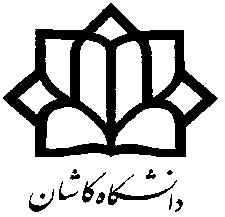 بسمه تعالیکاربرگ تقاضا مشخصات متقاضی پژوهشگر پسادکتری1-مشخصات فردی:نام و نام خانوادگی : ...................................................................................نام پدر : ............................ شماره شناسنامه : ......................... تاریخ و محل تولد : ........................محل صدور: ..........................مذهب : ...............تابعیت : ................................      .شماره کد ملی : ..................................................آدرس محل سکونت : ...................................................................................................................تلفن همراه : ..........................................تلفن منزل : ............................................تلفن دیگری که  در مواقع ضروری بتوان با شما تماس گرفت : ........................................................  پست الكترونيك: وضعیت نظام وظیفه : دارای کارت پایان خدمت         معافیت دائم        معافيت موقت           تاریخ پایان خدمت : ..................وضعیت تاهل: مجرد           متاهل2- سوابق تحصیلات دانشگاهی: 3-سوابق اشتغال متقاضی:4- سوابق پژوهشی(مقاله، کتاب، طرح، سابقه دوره پسا دکتری خاتمه یافته، ثبت اختراع، دستاوردهای فناوری، مقام در جشنواره های ملی معتبر، اثر بدیع هنری و محصول دانش بنیان)5- مشخصات استاد میزبان: نام و نام خانوادگي استاد میزبان دوره پسادكتري: ........................................................................ عنوان  پژوهشي درخواستي: ..............................................................................................................7- شرایط خاص پژوهشگر:در سه سال اخیر حداقل یک بار جزء پژوهشگران پراستناد  1/0%        1 %        2%       برتر جهانی یا پژوهشگران پراستناد علوم انسانی و اجتماعی و هنر(گزارش شده در پایگاه ISC)      قرار گرفته ام.      دارای H-index  بالای 20 بر اساس پایگاه Scopus می باشم.		H-index:       دارای حداقل 5 مقاله در مجلات علمی معتبر نمایه شده داخلی یا خارجی دارای ضریب تاثیر و چارک های اول و دوم (Scopusیا JCR, ISC) میباشم (صرفا برای رشته های علوم انسانی مورد خاص محسوب می شود).      دارای حداقل2 تاییدیه ی علمی ثبت اختراع مورد تایید سازمان پژوهشهای علمی و صنعتی یا مراجع هم ارز مورد تائید، با حداقل امتیاز 5 از 10 میباشم.	    دارای حداقل 1 پتنت ثبت شده معتبر در خارج از کشور میباشم.		    هیچکدام از اساتید یا کارمندان دانشگاه کاشان از خویشاوندان درجه یک من نمیباشند.8- مدارک لازم برای تشکیل پرونده:1-  کاربرگ تقاضا که توسط متقاضی تکمیل شده و عکس بر روی آن الصاق شده باشد.2-  تصویر از تمام صفحات شناسنامه متقاضی3- تصویر کارت ملی4- تصویر برگ پایان خدمت یا معافیت5- تصویر مدرک تحصیلی يا گواهي فراغت از تحصيل دوره دكتري6-  ارائه مدارك و مستندات مربوط به جدول شماره 4 7- توصیه نامه از استاد راهنمای دوره دکتری تخصصی       اینجانب ..............................با داشتن اطلاع کامل از مواد و تبصره های شیوه نامه اجرائی دوره پسا دکتری دانشگاه کاشان، متعهد می شوم در صورت پذیرش بعنوان پژوهشگر پسا دکتری تمام موارد مندرج در شیوه نامه را رعایت نمایم.تاریخ و امضامحل الصاق عکسمقطع تحصیلیرشتهکشور محل تحصیلدانشگاه محل تحصیلتاریخ شروعتاریخ پایانکارشناسیکارشناسی ارشددکتریاستاد راهنما دکتریعنوان رساله دکتریمحل کارواحد سازمانینوع مسئولیتشهرستانتاریخ شروعتاریخ پایاننشانیتلفنعنوان اثرمشخصات اثر(نام نشریه،نام ناشر،محل اجرای طرح و ...)تاریخ